                                                                  Week 6	Oefenblaadje: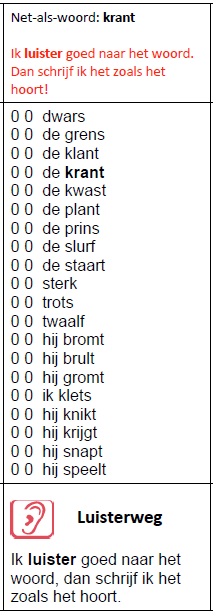 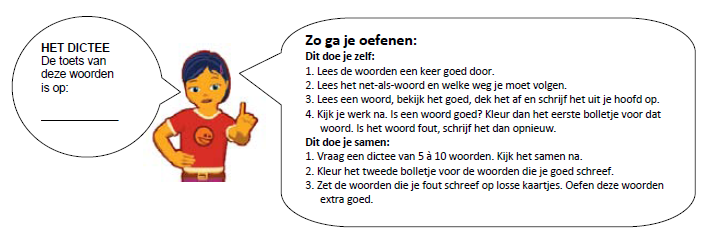 